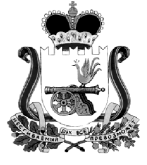 СОВЕТ ДЕПУТАТОВ ВЛАДИМИРОВСКОГО сельского ПОСЕЛЕНИЯХИСЛАВИЧСКОГО района Смоленской областиРЕШЕНИЕ от 19 августа 2013  №  15Об отсутствии необходимости подготовки генерального плана и правил землепользования застройки Руководствуясь частью 6 статьи 18  Градостроительного кодекса Российской Федерации и учитывая, что не предполагается изменение существующего использования территории Владимировского сельского поселения Хиславичского района Смоленской области, отсутствие задач территориального планирования на 2013  годы в Стратегии социально – экономического развития сельского поселения и документами территориального планирования Российской Федерации, документами территориального планирования Смоленской области, документами территориального планирования Хиславичского муниципального района не предусмотрено размещение объектов федерального значения, объектов регионального значения и объектов местного значения муниципального района на территории поселения.РЕШИЛ:1. Признать отсутствие необходимости подготовки генерального плана и правил землепользования и застройки Владимировского сельского поселения Хиславичского района Смоленской области в 2013 году.    Глава муниципального образования    Владимировского сельского поселения    Хиславичского района Смоленской области                        В.К.Пусенков                                       